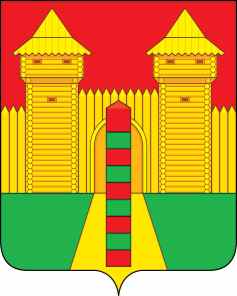 АДМИНИСТРАЦИЯ  МУНИЦИПАЛЬНОГО  ОБРАЗОВАНИЯ «ШУМЯЧСКИЙ   РАЙОН» СМОЛЕНСКОЙ  ОБЛАСТИПОСТАНОВЛЕНИЕот 30.12.2021г. № 606        п. ШумячиВ соответствии со статьей 69.1 Федерального закона от 13 июля 2015 года           № 218-ФЗ «О государственной регистрации недвижимости»          Администрация муниципального образования «Шумячский район» Смоленской областиП О С Т А Н О В Л Я Е Т:          1. В отношении жилого дома, общей площадью 63,0 кв.м. расположенного по адресу: Смоленская область, Шумячский район, п. Шумячи, ул. Советской Армии д. 14, в качестве его правообладателя, владеющего данным объектом недвижимости на праве собственности, выявлен Дроздов Александр Алексеевич, 16.04.1954 г.р., место рождения: п. ШУМЯЧИ СМОЛЕНСКОЙ ОБЛ. РОССИЯ, паспорт гражданина Российской Федерации: серия 66 02 № 647909, выдан 24.01.2003 ШУМЯЧСКИМ РОВД СМОЛЕНСКОЙ ОБЛ., код подразделения 672-028, СНИЛС № 074-167-677-86, зарегистрированный по месту жительства: Смоленская область, Шумячский район,  п. Шумячи, ул. Советской Армии д. 14, что подтверждается Договором о возведении индивидуального жилого дома на праве собственности на отведенном земельном участке от 01.06.1995 года, удостоверенным государственным нотариусом Шумячской государственной нотариальной конторы Корнейцевой З.И. 27.06.1995 г., зарегистрировано в реестре за № 709.         2. Отделу городского хозяйства Администрации муниципального образования «Шумячский район» Смоленской области осуществить действия по внесению необходимых изменений в сведения Единого государственного реестра недвижимости.         3. Контроль за исполнением настоящего постановления оставляю за собой.    Глава муниципального образования «Шумячский район» Смоленской области                                                А.Н. ВасильевО выявлении правообладателя ранее учтенного объекта недвижимости 